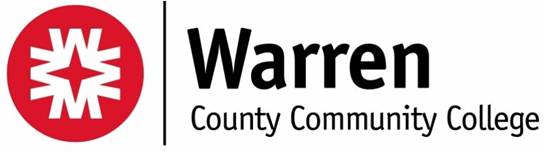 FY 2025 PROPOSED TUITION AND FEE CHARGES It is recommended that the following proposed charges apply for students in credit programs commencing with the Fall 2024 semester:							   FY24			        FY25Per Credit TuitionIn County						$164.00			    $ 169.00Out-of-County						$174.00			    $ 179.00Resident on a VISA/Other				$194.00			    $ 199.00Out-of-State						$194.00			    $ 199.00Per Credit FeesGeneral Fee						$    6.00			     $    6.00Technology Fee						$    6.00			     $    6.00Federal/State Mandate Fee				      1.00                                     1.00Learning MaterialsAnnual Learning Materials Fee				$140.00			    $150.00Course Fees						See List		    See ListOther Fees	Non-Refundable Application fee 			$  25.00			     $  25.00	F-1 Student Visa Application fee				$175.00			            n/a*Credit by Exam						$  40.00			     $  40.00Returned Check Fee					$  25.00			     $  25.00Payment Plan Fee **					$  30.00			     $  30.00Proctor Testing Fee					$  20.00			     $  20.00Reinstatement Fee (per term)				$  50.00			     $  50.00Accuplacer (non-WCCC Student)			$  11.00			     $  11.00Contractual Rates:   Courses may be offered by contract to public service agencies such as police departments, fire departments, public school districts, municipal and county governments, and other public service organizations based on mutually agreed-upon rates.  Courses may be offered at flat fees for business and industry through the Division of Continuing Education.  Also, per contract, the College may waive certain fees for students participating under Senior Option agreements or other college-high school programs.US Veterans:  All veterans and their spouses/dependents will be assessed in-county rates.Chargeback:  Students eligible for chargeback from a home county shall be assessed in-county tuition. WCCC shall bill the home county for chargeback revenue in accordance with the state-mandated chargeback formula.  Students must complete the appropriate documentation with their home county by the deadline specified by their home county to be eligible for this benefit.	Partnerships with Other Colleges: Students from counties where WCCC has a reciprocal tuition agreement shall be assessed at the in-county tuition rate or at a rate specified in the reciprocal agreement.	Hunterdon Residents: Residents of Hunterdon County shall be charged in-county rates.Senior Citizen Discount:  Non-matriculating senior citizens are eligible for a waiver of tuition in credit classes on a space-available basis after minimum enrollment thresholds are met. This discount does not apply to programs with clinical components (Medical Assisting or Nursing) as a student must be matriculated to enroll in the program.  Non-matriculated senior citizens in UAS courses are subject to a discounted $150 tuition charge per course in addition to applicable course fees and per credit fees.COURSE FEES (On-Campus Offerings Only)*Individual Courses		FeeART 120/220 			$150CRJ-107			 $ 40BIO 165W (Lab kit)		$150Science and Technology Lab FeesBIO				$  40CHEM				$  40GRD				$  40PHY				$  40Medical Assisting CoursesMED 181			$100MED 186			$100MED 224 (Lab/Testing)	$200Nursing Clinical FeesNSG 101			$1,800NSG 103			$1,800NSG 204			$1,800NSG 205			$1,800Nursing Supply Fees**NSG 102			$320NSG 206			$300UAS CoursesUAS 103			$  50UAS 114			$  50UAS 116			$  50UAS 202			$  50UAS 207			$  50UAS 105			$100UAS 106			$100UAS 110			$100UAS 204			$100UAS 208			$100UAS 211			$100UAS 212			$100UAS 209			$150UAS 210			$200*Web, Independent Study or Cooperative Education are not assessed lab fees.**These are materials supplies normally purchased individually by incoming students (stethoscope, scrubs, lab coats, etc.) and graduating seniors (pinning materials and NJNS convention).  Rather than requesting students to pay individually for these items, the College will coordinate these activities.  This also allows the charges to be eligible for financial aid. 